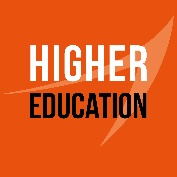 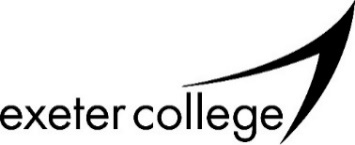 Exeter College University Level (Higher Education) Student ContractStatutory Cancellation The Right to Cancel
You have a statutory right to cancel your Student Contract within a period of 14 days starting on the day after you accept an offer directly from the University; or (for students receiving their offer through UCAS):14 days starting on the day after you accept your offer as your ‘Firm Choice’; orIf you accept your offer as your ‘Insurance Choice’, 14 days starting on the day after your ‘Insurance Choice’ automatically becomes your ‘Firm Choice’.If you wish to exercise your statutory right to cancel, you must inform the College in writing:By email to AdultAdvice@exe-coll.ac.uk; orBy pre-paid post to The Adult Advice Team, Higher Education Office, Exeter College, Hele Road, Exeter, Devon EX4 4JS.Please include your name, address, name of programme and, where applicable (if already registered with the College), your student number. You may wish to use the form below (although you are not obliged to do so).  The College will contact you in writing to confirm receipt of your notice of cancellation.The Effects of CancellationIf you cancel your Student Contract in accordance with your statutory rights, your Student Contract will come to an end and we will reimburse to you all the tuition fees you have paid in advance of the commencement of your programme of study, if applicable.  If your course started during the 14 days' cancellation period, we may charge you for the services we have provided during that period until the date of cancellation.   Statutory Cancellation FormComplete and return this form only if you wish to withdraw from your Student Contract and not take up the offer of educational services from Exeter College.I hereby give notice that I cancel my Student Contract for the supply of educational services at Exeter College for: …………………………………………………............................... (name of course or programme)Name of student: 			………………………………………….Address of student: 			………………………………………….					………………………………………….					………………………………………….Student number (where applicable):			………………………………………….Date of acceptance of offer: 		………………………………………….Date of enrolment (where applicable):			………………………………………….Signature (student):			………………………………………….
(only required if thisform is returnedin paper form)	
	
Date:					………………………………………….

Please complete the form as appropriate, sign, date and return to the College’s Adult Advice Team via the email or postal address given above.